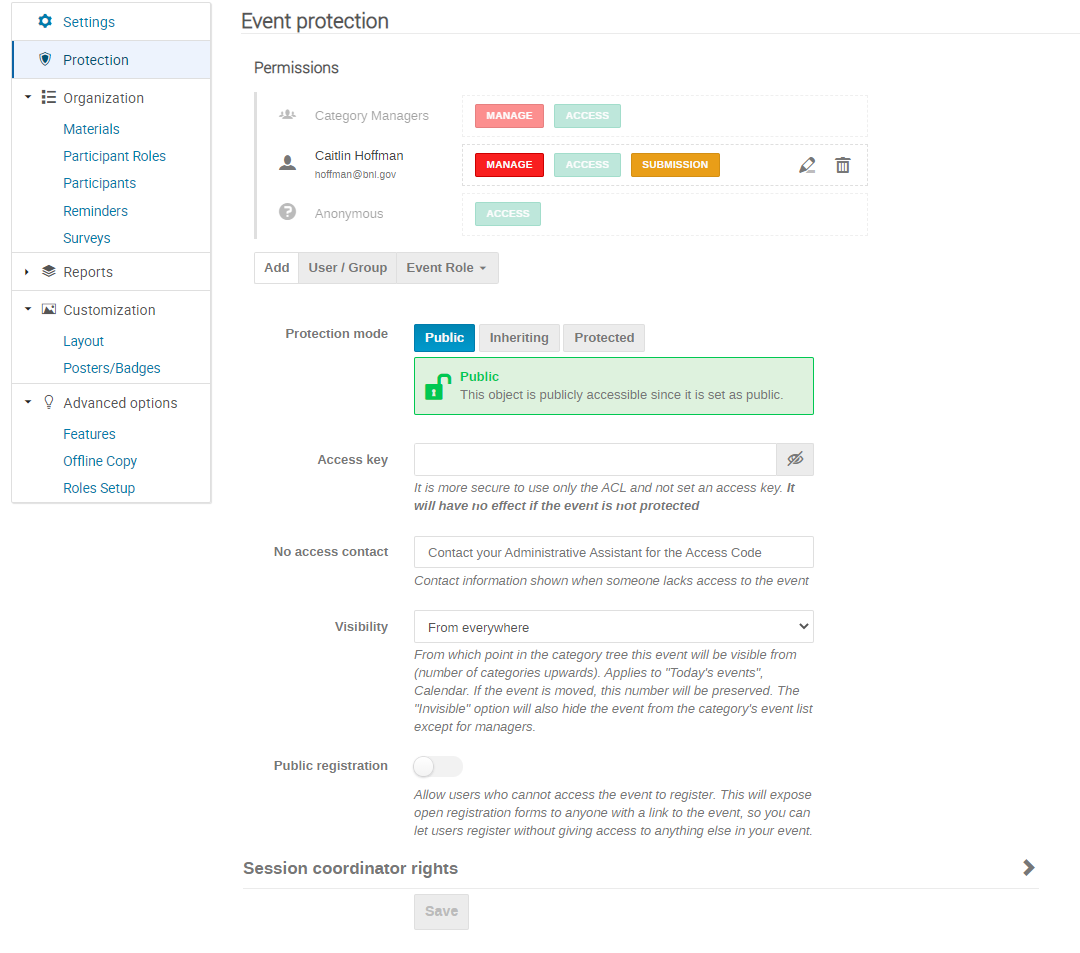 What is written (above) determines what is shown on main site (below):